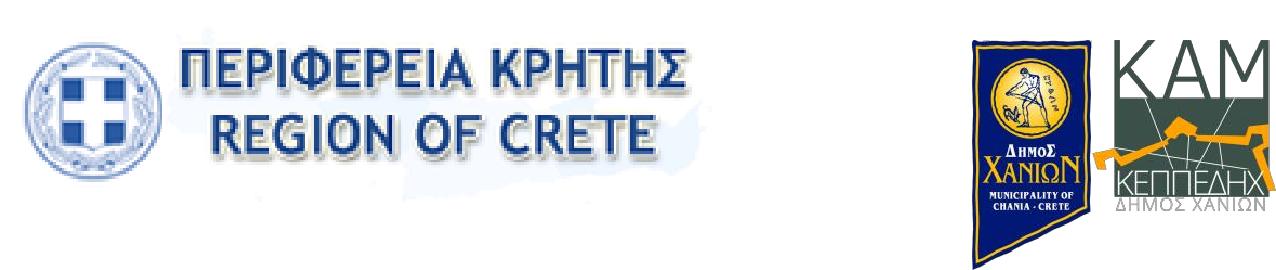 ΠΡΟΓΡΑΜΜΑ ΣΥΝΕΔΡΙΟΥΠεριοχές NATURA 2000:Προστασία και Βιώσιμη ΑνάπτυξηΧανιά, Κέντρο Αρχιτεκτονικής της Μεσογείου(Πλατεία Κατεχάκη & Ακτή Τομπάζη 31)10-12 Μαΐου 2018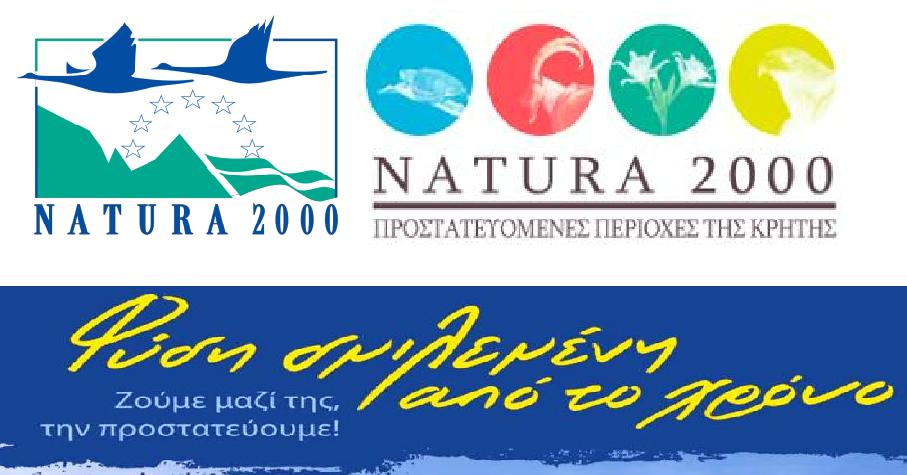 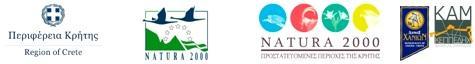 Περιοχές NATURA 2000: Προστασία και Βιώσιμη ΑνάπτυξηΠέμπτη 10 Μαΐου 2018 & Χωρικού Σχεδιασμού Περιφέρειας Κρήτης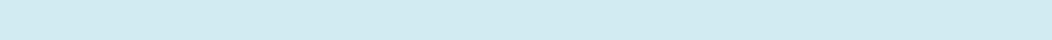 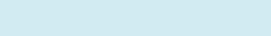 10.00΄ - 10.15΄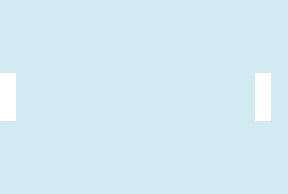 10.15΄ - 10.30΄ 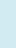 10.30΄ - 10.45΄10.45΄ - 11.00΄ 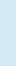 11.00΄ - 11.15΄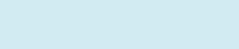 Κατερίνα Στυλογιάννη, Περιβαλλοντολόγος, Υπουργείο Περιβάλλοντος και Ενέργειας, Διεύθυνση Διαχείρισης Φυσικού Περιβάλλοντος και Βιοποικιλότητας:Ειδικές Περιβαλλοντικές Μελέτες και Διαχειριστικά Σχέδια για τις περιοχές NATURA 2000.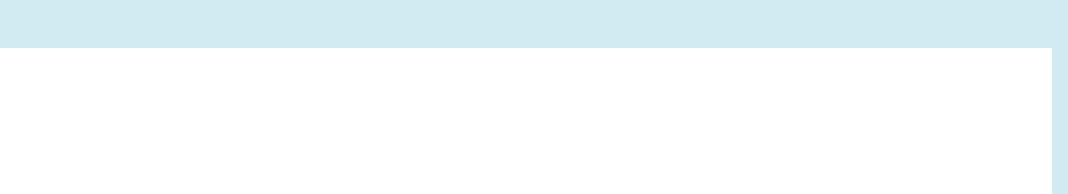 Δρ. Πέτρος Λυμπεράκης, Πρόεδρος Φορέα Διαχείρισης Σαμαριάς,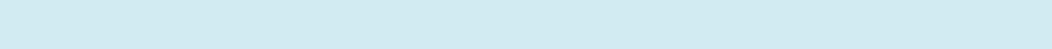 Έφορος Σπονδυλωτών Μουσείου Φυσικής Ιστορίας Πανεπιστημίου Κρήτης: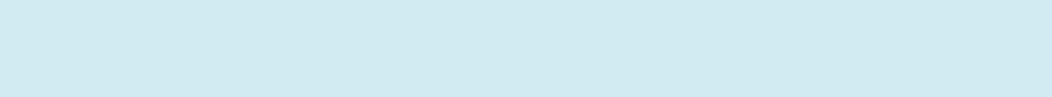 Ο ρόλος των Φορέων Διαχείρισης με τον νέο Νόμο.Δρ. Παντελής Αρβανίτης, Δρ. Χαρά Καργιολάκη,Αποκεντρωμένη Διοίκηση Κρήτης:Οικοσυστήματα και είδη που προστατεύονται στις περιοχές NATURA 2000 της Κρήτης. Ο ρόλος της Δασικής Υπηρεσίας.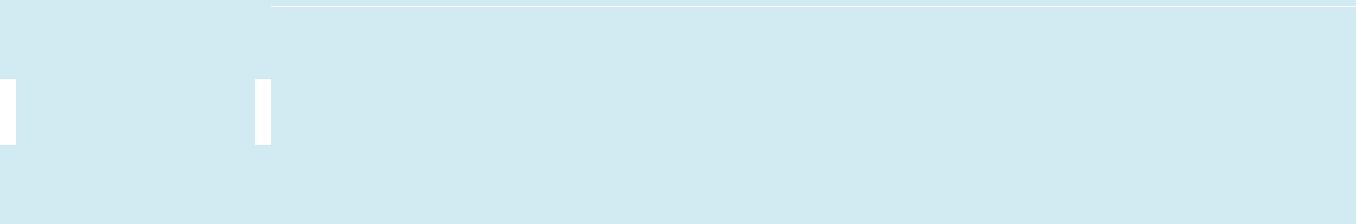 Δρ. Χριστίνη Φουρναράκη, Βιολόγος Ερευνήτρια στη Μονάδα Διατήρησης Μεσογειακών Φυτών – Μεσογειακό Αγρονομικό Ινστιτούτο Χανίων (ΜΑΙΧ):Σημαντικά είδη χλωρίδας στις περιοχές NATURA 2000 και δράσεις για τη διατήρησή τους.Δρ. Ελένη Χατζηγιάννη & Δρ. Άννα Καγιαμπάκη, Περιφέρεια Κρήτης, Διεύθυνση Περιβάλλοντος & Χωρικού Σχεδιασμού:Η Περιφέρεια Κρήτης δρα και καινοτομεί για το περιβάλλον: NATURA 2000 και όχι μόνο.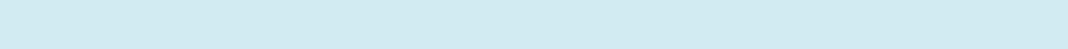 11.15΄ - 11.30΄ Ερωτήσεις - Συζήτηση 11.30΄ - 12.00΄ Διάλειμμα για καφέ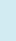 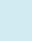 2Διεύθυνσης Περιβάλλοντος & Χωρικού Σχεδιασμού Περιφέρειας Κρήτης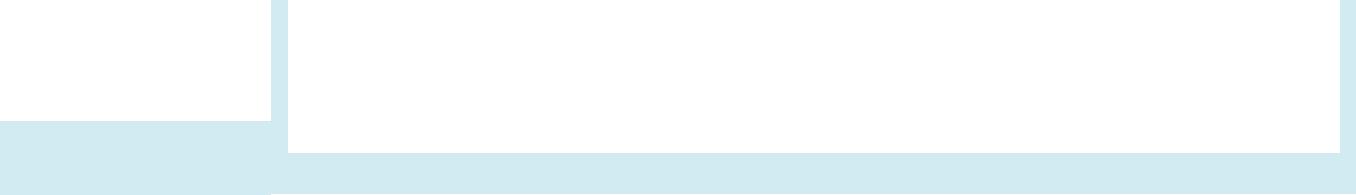 12.00΄ - 12.15΄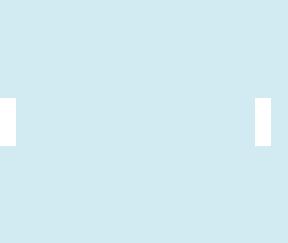 12.15΄ - 12.30΄12.30΄ -12.45΄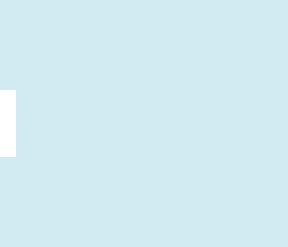 12.45΄ - 13.00΄13.00΄ - 13.15΄13.15΄ - 13.30΄13.30΄ - 13.45΄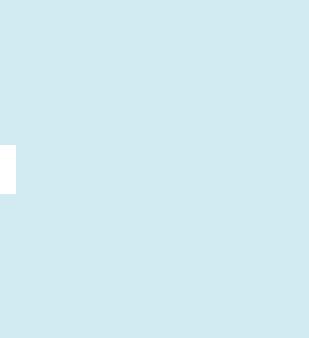 13.45΄- 14.00΄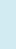 Ίων Σαγιάς & Ελευθερία Μαυρομάτη, Βοηθός Συνήγορος του Πολίτη & Στέλεχος Κύκλου Ποιότητας Ζωής:Προστασία των ευάλωτων προστατευόμενων περιοχών στον ελλαδικό χώρο: η εμπειρία του Συνηγόρου του Πολίτη. Προβλήματα και Προοπτικές.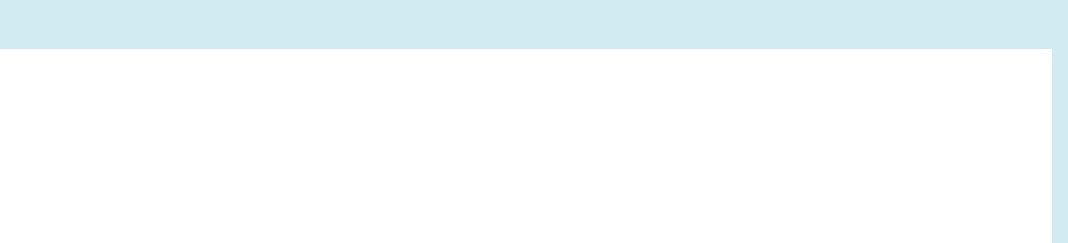 Γεώργιος Σμπώκος, Δικηγόρος, Υπεύθυνος ΕπιτροπήςΠεριβάλλοντος Δικηγορικού Συλλόγου Ηρακλείου: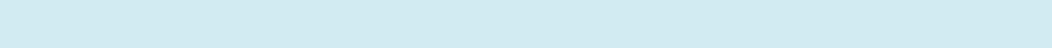  Πώς μπορούν οι Οργανισμοί Τοπικής Αυτοδιοίκησης να ανακτήσουν την προστασία και τον έλεγχο των περιοχώνNATURA.Δρ. Δήμητρα Μάνου, Νομική Σχολή Αριστοτέλειου Πανεπιστημίου Θεσσαλονίκης:Πρόσβαση στους θαλάσσιους γενετικούς πόρους και Προστατευόμενες Θαλάσσιες Περιοχές.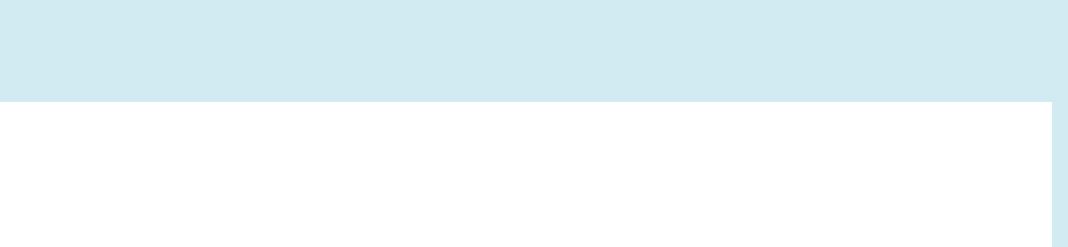 Δρ. Χαράλαμπος Φασουλάς, Γεωλόγος Μουσείου Φυσικής Ιστορίας Πανεπιστημίου Κρήτης, Αναπλ. Συντονιστής Ευρωπαϊκού Δικτύου Γεωπάρκων, Συντονιστής Ελληνικού Φόρουμ Γεωπάρκων: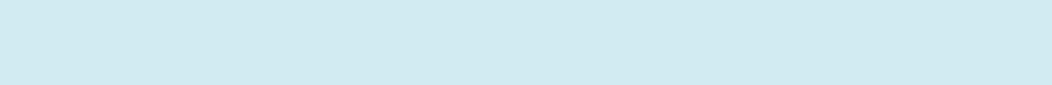 Παγκόσμια Γεωπάρκα UNESCO, ένα εργαλείο διατήρησης της τοπικής κληρονομιάς και βιώσιμης ανάπτυξης.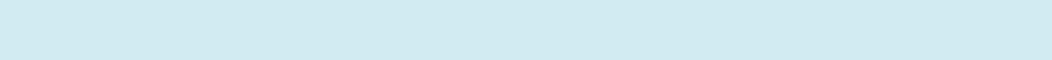 Δημήτρης Μιχελογιάννης, Αντιπεριφερειάρχης Ανάπτυξης Κρήτης:Η Ολοκληρωμένη Χωρική Επένδυση της Περιφέρειας Κρήτης για τις περιοχές UNESCO Κρήτης.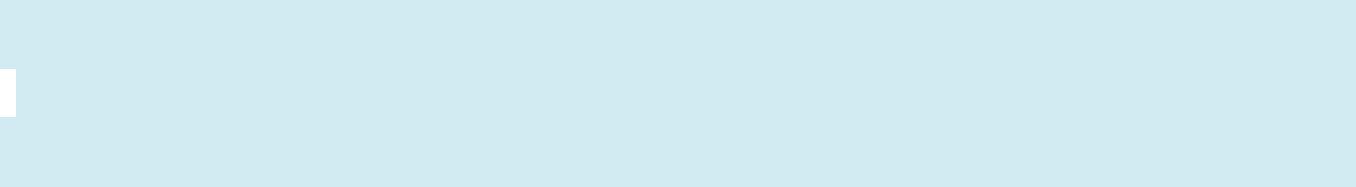 Δημήτριος Παττακός, Διευθυντής «ΑΚΟΜΜ Ψηλορείτης – Αναπτυξιακή ΑΕ ΟΤΑ»:Φυσικό Πάρκο Ψηλορείτη (Παγκόσμιο Γεωπάρκο UNESCO): Εργαλεία προώθησης των τοπικών προϊόντων / υπηρεσιών.Amanda Del Rio Μurillo, Τεχνική Διαχειρίστρια Fondación Global Nature (Ισπανία):Βιώσιμη γεωργία και προστασία της βιοποικιλότητας στον αγροδιατροφικό τομέα: Η περίπτωση των περιοχών NATURA 2000 (Sustainable farming and biodiversity conservation in the agrifood sector: the case of Natura 2000).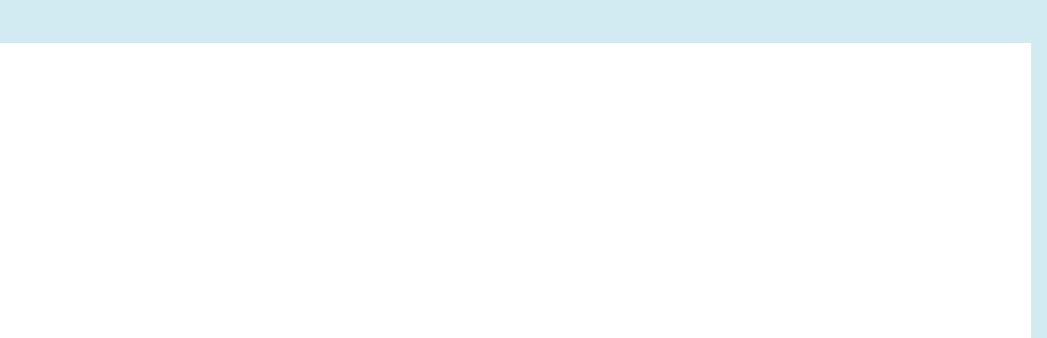 Nicoletta Cutolo, Διευθύντρια Βιώσιμης Αξιοποίησης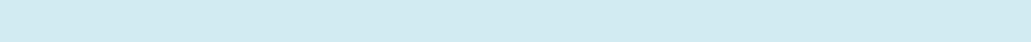 Περιβαλλοντικής Κληρονομιάς Περιφέρειας Λάτσιο (Ιταλία):Η δέσμευση της Περιφέρειας Λάτσιο για την αγροτική βιοποικιλότητα και τη βιώσιμη ανάπτυξη στις προστατευόμενες περιοχές και στις περιοχές NATURA 2000. (Latium Region commitment for agricultural biodiversity and sustainable development in Protected Areas and NATURA 2000 sites).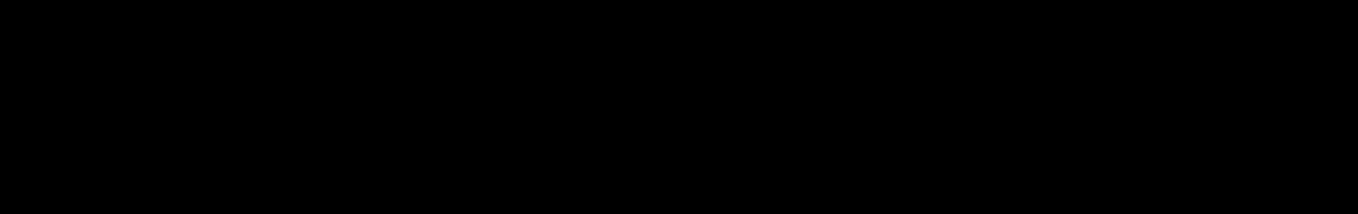 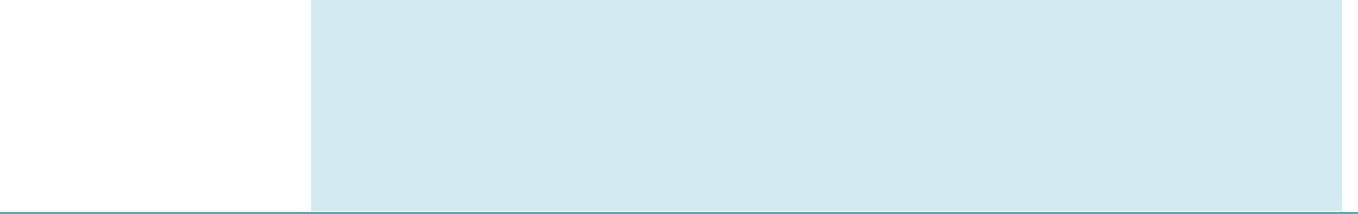 3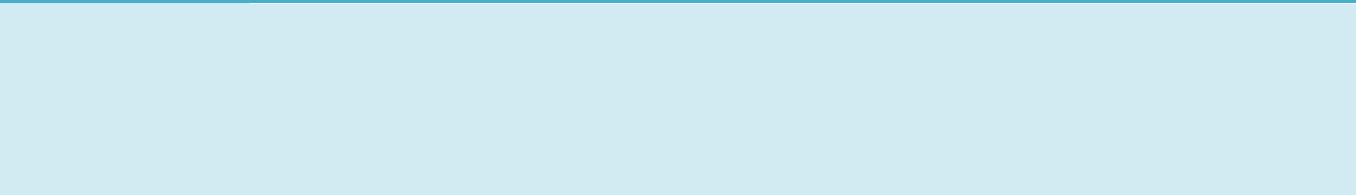 Συντονίστρια: Ιόλη Χριστοπούλου, Υπεύθυνη Πολιτικής της WWFΕλλάς για το Φυσικό Περιβάλλον:Σχεδιασμός μιας επιτυχημένης προσπάθειας ευαισθητοποίησης και προσέγγισης ομάδων – στόχων για τις προστατευόμενες περιοχές.Φώτης Ποντικάκης, Υπεύθυνος Κέντρου ΠεριβαλλοντικήςΕκπαίδευση Βάμου:Οι περιοχές NATURA 2000 στην περιβαλλοντική εκπαίδευση των μαθητών.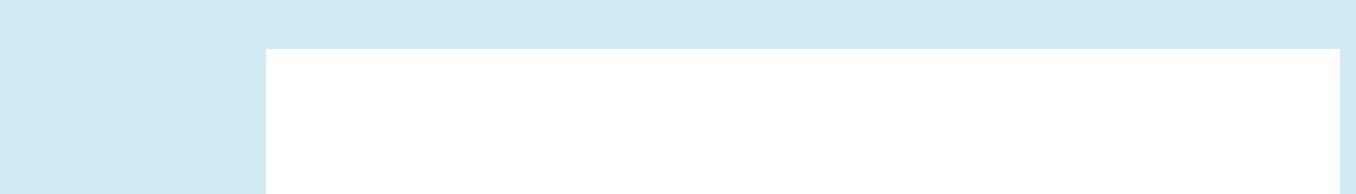 Δρ. Μαρία Κανδηλογιαννάκη, Στέλεχος Διεύθυνσης Περιβάλλοντος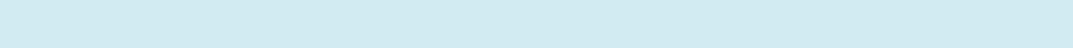 & Χωρικού Σχεδιασμού Περιφέρειας Κρήτης: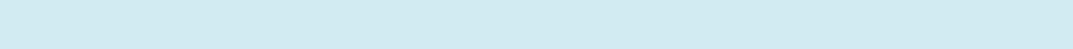 Ανάδειξη και προώθηση των περιοχών NATURA 2000 της Κρήτης.Ιόλη Χριστοπούλου, Υπεύθυνη πολιτικής της WWF Ελλάς για το Φυσικό Περιβάλλον:Η συμμετοχή όλων των ενδιαφερομένων στην πράξη: Το πρόγραμμα LIFE των Κυκλάδων.4Στρογγυλό τραπέζι: Πρωτογενής τομέας (γεωργία,11.30΄ - 13.15΄  κτηνοτροφία)Γραμματεία: Δρ. Αλίκη Καρούσου, Στέλεχος Διεύθυνσης Αγροτικής Οικονομίας της Περιφέρειας Κρήτης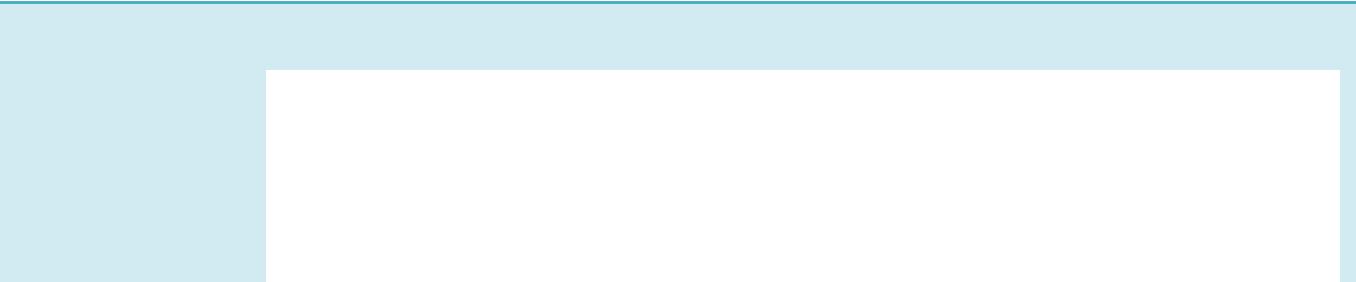 Συντονιστής: Δρ. Εμμανουήλ Καμπουράκης, Ερευνητής ΕΛΓΟ-ΔΗΜΗΤΡΑ, Ινστιτούτο Ελιάς Υποτροπικών Φυτών και Αμπέλου:Περιοχές Natura και αγροτικές δραστηριότητες. Η σημασία της δημιουργίας πράσινων υποδομών και της χρήσης αειφόρων γεωργικών πρακτικών.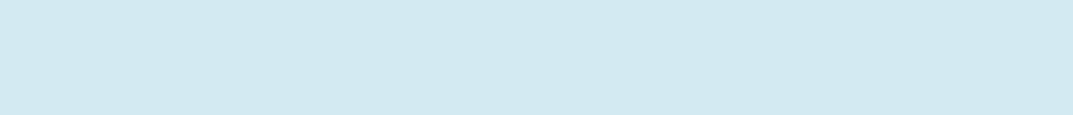 Δρ. Αλέξανδρος Στεφανάκης, Πρόεδρος ΓΕΩΤΕΕ Κρήτης:Συστήματα εκτροφής αιγοπροβάτων στην Κρήτη και η σχέση τους με την προστασία των περιοχών NATURA 2000.5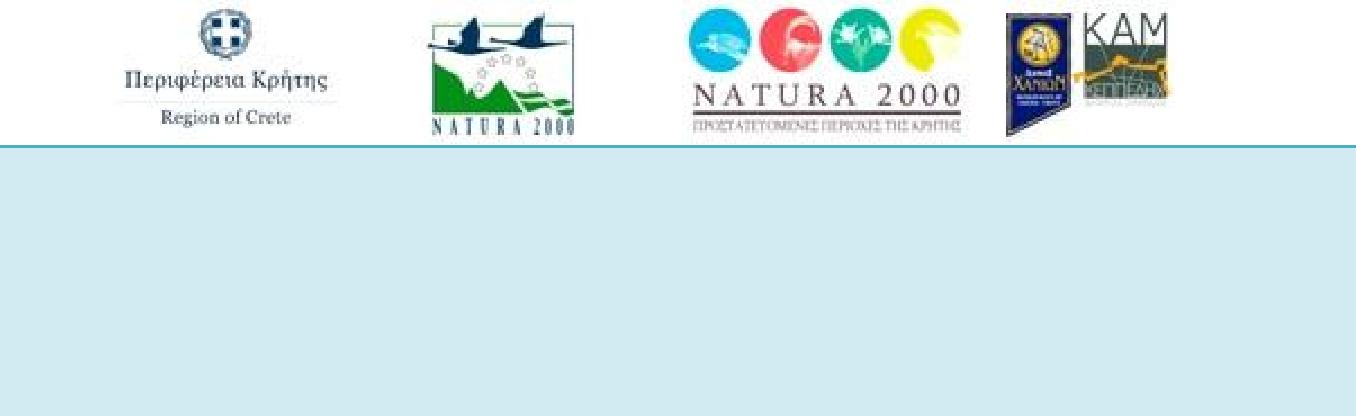 Νικόλαος Καραβάς, Εκπρόσωπος Υπουργείου Αγροτικής Ανάπτυξης και Τροφίμων, Πρόεδρος του Φορέα Διαχείρισης Κοτυχίου – Στροφιλιάς:Κτηνοτροφία και βόσκηση στις περιοχές NATURA 2000. Μέτρα του Προγράμματος Αγροτικής Ανάπτυξης 2014-2020 για τις περιοχές NATURA 2000.Παναγιώτα Γώτσιου, Βιολόγος, Ερευνήτρια, Μονάδα Διατήρησης Μεσογειακών Φυτών, ΜΑΙΧ:Η σημασία της διατήρησης και αξιοποίησης του τοπικού φυτικού γενετικού υλικού (τοπικές ποικιλίες, αρωματικά, φαρμακευτικά και μελισσοκομικά φυτά).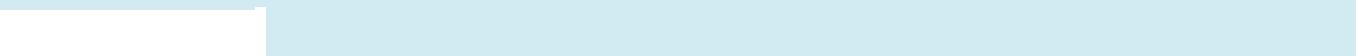 13.15΄ -14.15΄Ελαφρύ γεύμα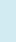 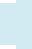 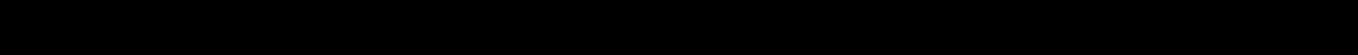 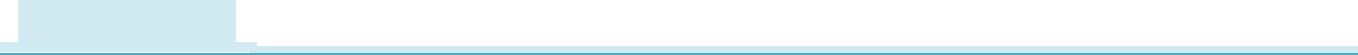 Στρογγυλό τραπέζι: Τοπικά προϊόντα και14.15΄ - 16.00΄  επιχειρηματικότητα στις περιοχές NATURA 2000Γραμματεία: Μαρία Στεφανάκη, Στέλεχος Διεύθυνσης Περιβάλλοντος & Χωρικού Σχεδιασμού Περιφέρειας Κρήτης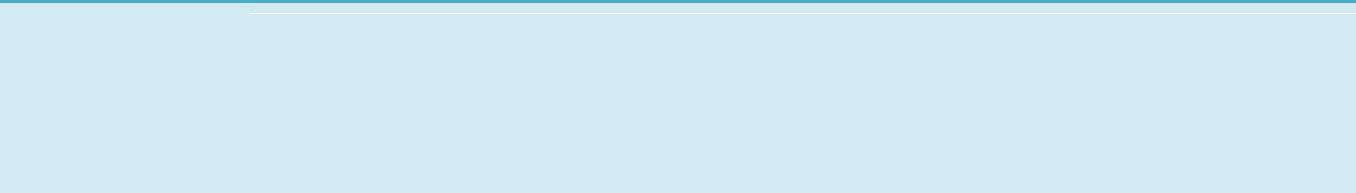 Συντονιστής: Τρούλης Ιωάννης, B. Comm., MBA, Σύμβουλος Διοίκησης Επιχειρήσεων και Οργανισμών:Η Επιχειρηματικότητα ως συστατικό στοιχείο Περιφερειακής Ανάπτυξης – Η περίπτωση των περιοχών NATURA 2000.Δημοπούλου Μαρία, Φορέας Διαχείρισης Εθνικού Δρυμού Σαμαριάς– Δυτικής Κρήτης:Οι περιοχές του δικτύου NATURA 2000 ως εργαλείο ανάδειξης των τοπικών προϊόντων και υπηρεσιών.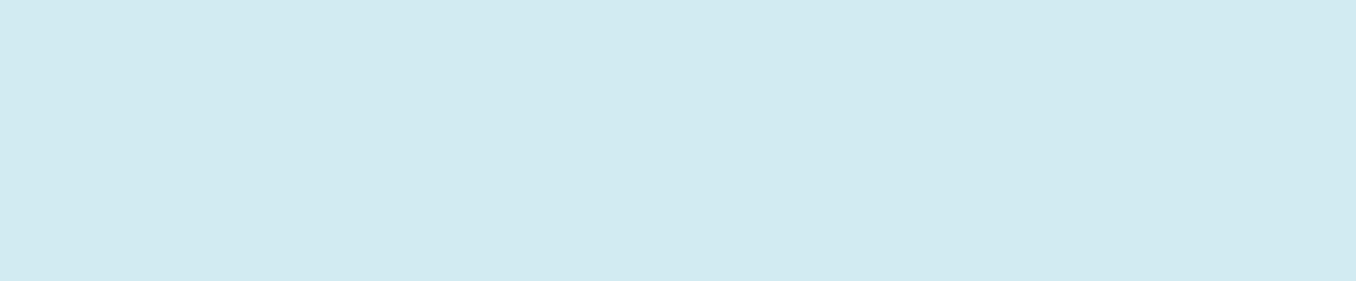 Δρ. Νίκος Κρίγκας, Δρ. Κατερίνα Γρηγοριάδου & Δρ. Ελένη Μαλούπα, Ερευνητές Ινστιτούτου Γενετικής Βελτίωσης και Φυτογενετικών Πόρων ΕΛΓΟ ΔΗΜΗΤΡΑ (Θεσσαλονίκη):Παλιές και νέες χρήσεις του κρητικού έρωντα και της μαλοτήρας και εξημέρωση του κρίταμου: αφετηρία για το σχεδιασμό νέων προϊόντων και υπηρεσιών.Εμμανουήλ Τζουρμπάκης, Τυροκόμος, Εκπρόσωπος του Cluster Κρητικού Τυριού:Το cluster κρητικού τυριού.Στρογγυλό τραπέζι: Τουρισμός, οικοτουρισμός στις16.00΄ - 17.45΄  περιοχές NATURA 2000Γραμματεία: Ελένη Καργάκη, Στέλεχος Διεύθυνσης Περιβάλλοντος & Χωρικού Σχεδιασμού Περιφέρειας Κρήτης Συντονιστής: Δρ. Ιωάννης Σπιλάνης, Αναπληρωτής Καθηγητής Πανεπιστημίου Αιγαίου: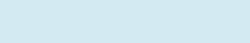  Τουρισμός και οικοτουρισμός στις περιοχές NATURA 2000.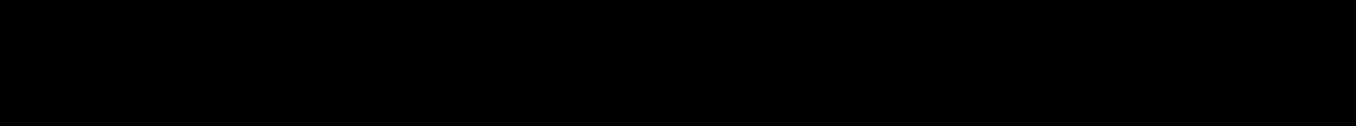 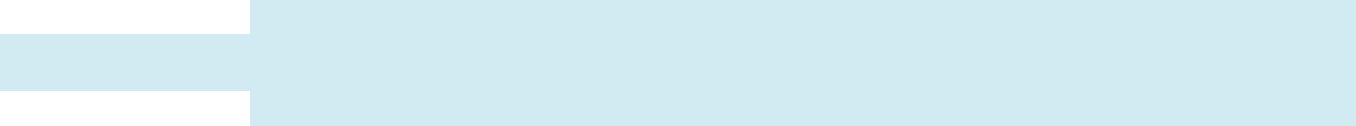 Δρ. Δέσποινα Διμέλλη, Πολυτεχνείο Κρήτης:Περιοχές NATURA 2000 και τουριστική ανάπτυξη στην Κρήτη. Ο ρόλος του χωρικού σχεδιασμού.6Σάββατο 12 Μαΐου 2018ΕΚΔΡΟΜΗ ΣΤΟΝ ΟΜΑΛΟ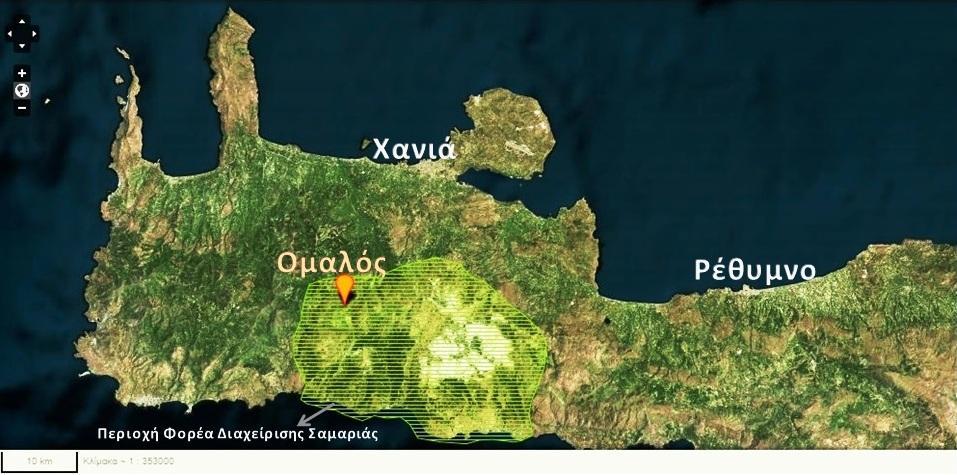 Ώρα αναχώρησης: 9.00΄ Πρόγραμμα εκδρομής:Επίσκεψη στο Μουσείο του Ομαλού με ξενάγηση από το Φορέα Διαχείρισης Σαμαριάς. Πεζοπορική διαδρομή στον Ομαλό. Γεύμα. Επιστροφή στα Χανιά. 7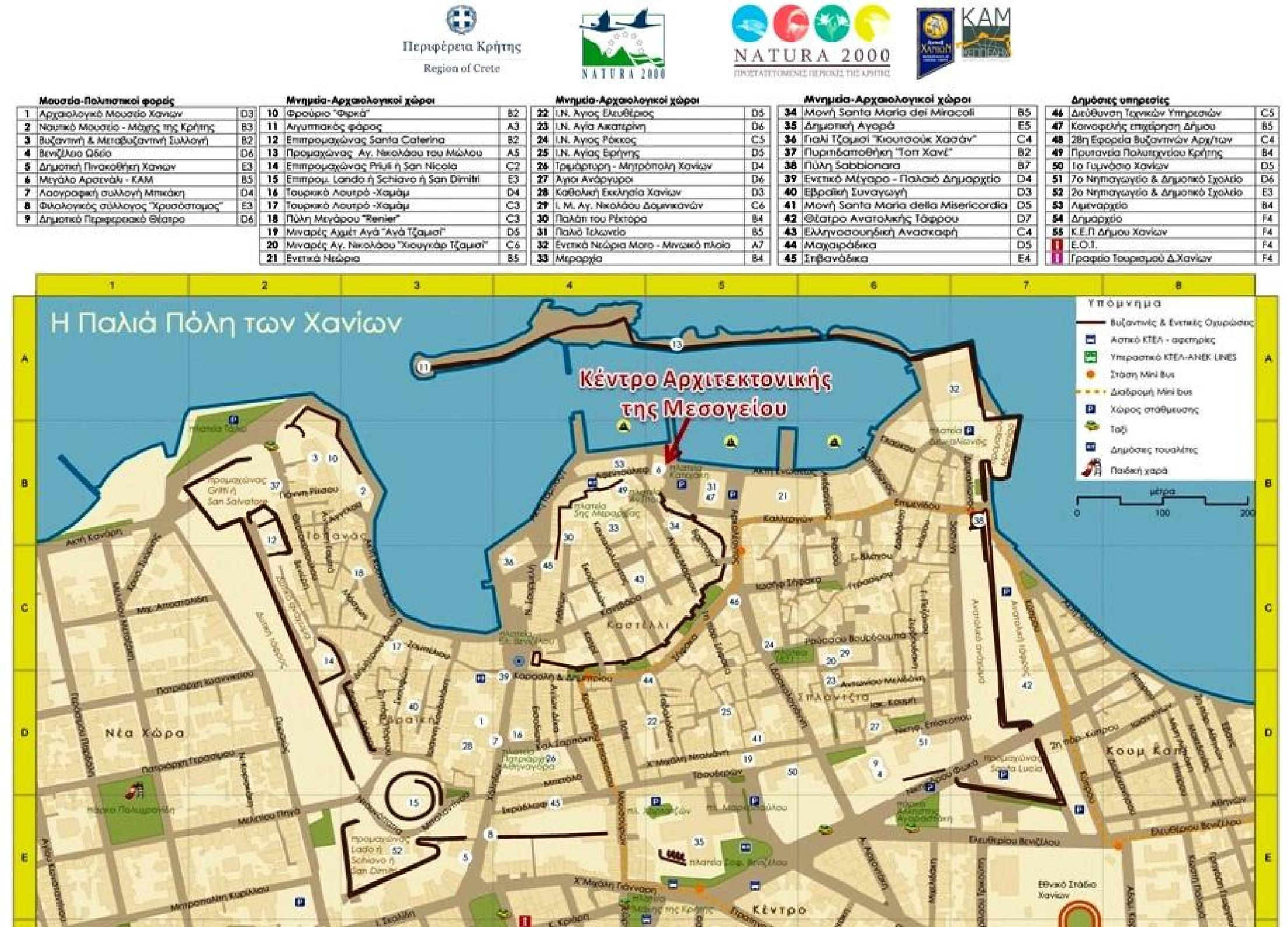 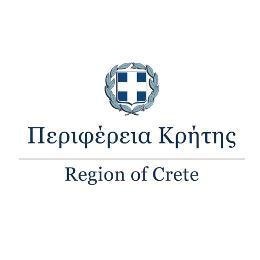 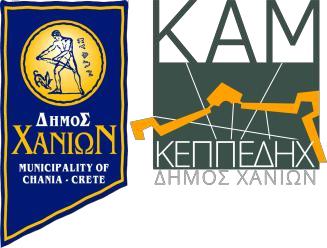 Κοινωφελής Επιχείρηση Πολιτισμού και Περιβάλλοντος Δήμου Χανίων – Κέντρο Αρχιτεκτονικής της ΜεσογείουΠλατεία Κατεχάκη και Ακτή Τομπάζη 31, Τ.Κ. 73 132Πλατεία Ελευθερίας, Τ.Κ. 712 01, ΗράκλειοΤηλέφωνα: 28210 - 34200, 28210 - 34210Τηλέφωνα: 2813 - 410118, - 125, - 110Τηλεομοιοτ.: 28210-34218Τηλεομοιοτ.: 2813-410151E-mail:  info@keppedih-cam.grE-mail: d.pexws@crete.gov.grΙστότοπος: www.keppedih-cam.grΙστότοπος:  www.crete.gov.gr99.00΄ - 9.30΄9.00΄ - 9.30΄9.00΄ - 9.30΄ΕγγραφέςΕγγραφέςΈναρξη – Χαιρετισμοί- Αναπληρωτής Υπουργός Περιβάλλοντος και ΕνέργειαςΣωκράτης Φάμελλος: Η προσέγγιση της γενικής πολιτικής γιατο Δίκτυο NATURA 2000.9.30΄ - 10.00΄το Δίκτυο NATURA 2000.9.30΄ - 10.00΄- Περιφερειάρχης Kρήτης Σταύρος Αρναουτάκης- Περιφερειάρχης Kρήτης Σταύρος Αρναουτάκης- Αντιπεριφερειάρχης Περιβάλλοντος, Χωροταξίας καιΕνέργειας Νίκος Καλογερής- Δήμαρχος Χανίων Αναστάσιος ΒάμβουκαςΟλομέλεια Α΄ - Οι περιοχές ΝATURA 200010.00΄Συντονίστρια: Δρ. Ελένη Χατζηγιάννη, Αν. Προϊσταμένη Διεύθυνσης ΠεριβάλλοντοςΟλομέλεια B΄ - Διαχείριση περιοχών NATURA 2000 και12.00΄καλές πρακτικές12.00΄καλές πρακτικέςΣυντονίστρια: Δρ. Άννα Καγιαμπάκη, Αν. Προϊσταμένη Τμήματος Περιβάλλοντος14.00΄ - 14.15΄Ερωτήσεις – συζήτηση14.15΄Ελαφρύ γεύμα15.00΄ -17.00΄Στρογγυλό τραπέζι: Θαλάσσιο περιβάλλον15.00΄ -17.00΄Γραμματεία: Δρ. Ελένη Χατζηγιάννη, Αν. Προϊσταμένη Διεύθυνσης Περιβάλλοντος &Χωρικού Σχεδιασμού Περιφέρειας ΚρήτηςΣυντονιστής: Δρ. Χρήστος Αρβανιτίδης, Διευθυντής ΕρευνώνΙνστιτούτου Θαλάσσιας Βιολογίας, Βιοτεχνολογίας καιΥδατοκαλλιεργειών Κρήτης (ΙΘΑΒΒΥΚ), Ελληνικό Κέντρο ΘαλασσίωνΕρευνών (ΕΛΚΕΘΕ):Το ελληνικό υφιστάμενο πλαίσιο για την προστασία τουθαλάσσιου περιβάλλοντος, και οι προκλήσεις στην εφαρμογήτου.Χριστίνα Μπαριτάκη, Γενική Γραμματέας Περιβάλλοντος,Υπουργείου Περιβάλλοντος και Ενέργειας:Οι Προστατευόμενες Θαλάσσιες Περιοχές.Δρ. Παναγιώτα Περιστεράκη, Βιολόγος-Ιχθυολόγος στο ΙνστιτούτοΘαλάσσιων Βιολογικών Πόρων και Εσωτερικών Υδάτων, τουΕλληνικού Κέντρου Θαλασσίων Ερευνών.Ξενικά είδη στην αλιεία της Κρήτης.Δρ. Χριστίνα Ζέρη, Χημικός Ωκεανογράφος ΕΛΚΕΘΕ:Ρύπανση του θαλασσίου περιβάλλοντος από πλαστικά.Στρογγυλό τραπέζι: Ενημέρωση – ευαισθητοποίηση –15.00΄-17.00΄συμμετοχικές διαδικασίεςΓραμματεία: Δρ. Μαρία Κανδηλογιαννάκη, Στέλεχος Διεύθυνσης Περιβάλλοντος &Χωρικού Σχεδιασμού Περιφέρειας ΚρήτηςΠαρασκευή 11 Μαΐου 2018Παρασκευή 11 Μαΐου 2018Παρασκευή 11 Μαΐου 2018Ολομέλεια Γ΄: Οικονομία και βιώσιμη ανάπτυξηΟλομέλεια Γ΄: Οικονομία και βιώσιμη ανάπτυξη9.15΄9.15΄Συντονίστρια: Δρ. Ελένη Χατζηγιάννη, Αν. Προϊσταμένη ΔιεύθυνσηςΣυντονίστρια: Δρ. Ελένη Χατζηγιάννη, Αν. Προϊσταμένη ΔιεύθυνσηςΠεριβάλλοντος & Χωρικού Σχεδιασμού Περιφέρειας ΚρήτηςΠεριβάλλοντος & Χωρικού Σχεδιασμού Περιφέρειας ΚρήτηςΜαρία Παπαϊωάννου, Στέλεχος Διεύθυνσης Διεθνών καιΜαρία Παπαϊωάννου, Στέλεχος Διεύθυνσης Διεθνών και9.30΄ - 9.45΄Ευρωπαϊκών Δραστηριοτήτων, Υπουργείο Περιβάλλοντος και9.30΄ - 9.45΄Ενέργειας:Ενέργειας:Στόχοι Βιώσιμης Ανάπτυξης ΟΗΕ (SDGs) και Περιβάλλον:Εξελίξεις σε διεθνές και εθνικό επίπεδο.Δρ. Χρυσούλα Κούρτελη & Δήμητρα Κουτρά, Ειδική ΥπηρεσίαΔρ. Χρυσούλα Κούρτελη & Δήμητρα Κουτρά, Ειδική Υπηρεσία9.45΄ - 10.00΄9.45΄ - 10.00΄«Επιτελική Δομή ΕΣΠΑ Υ.Π.ΕΝ., Τομέα Περιβάλλοντος»:«Επιτελική Δομή ΕΣΠΑ Υ.Π.ΕΝ., Τομέα Περιβάλλοντος»:Χρηματοδοτικά εργαλεία για τις περιοχές NATURA 2000.Χρηματοδοτικά εργαλεία για τις περιοχές NATURA 2000.Παναγιώτης Στρατάκης, Ελληνική Task Force για το10.00΄ -10.15΄Πρόγραμμα LIFE, Πράσινο Ταμείο:10.00΄ -10.15΄Πρόγραμμα LIFE: Δυνατότητες χρηματοδότησης δράσεωνΠρόγραμμα LIFE: Δυνατότητες χρηματοδότησης δράσεωνστις περιοχές NATURA 2000.Δρ. Νικόλαος Κρίγκας, Ερευνητής Ινστιτούτου Γενετικής ΒελτίωσηςΔρ. Νικόλαος Κρίγκας, Ερευνητής Ινστιτούτου Γενετικής Βελτίωσηςκαι Φυτογενετικών Πόρων ΕΛΓΟ ΔΗΜΗΤΡΑ (Θεσσαλονίκη):και Φυτογενετικών Πόρων ΕΛΓΟ ΔΗΜΗΤΡΑ (Θεσσαλονίκη):10.15΄ - 10.30΄10.15΄ - 10.30΄Πολύπλευρη αξιολόγηση της δυναμικής όλων των τοπικώνΠολύπλευρη αξιολόγηση της δυναμικής όλων των τοπικώνενδημικών φυτών της Κρήτης σε βασικούς τομείς τηςενδημικών φυτών της Κρήτης σε βασικούς τομείς τηςοικονομίας.οικονομίας.Ιωάννης Φωτάκης, Δασολόγος, Αποκεντρωμένη Διοίκηση10.30΄ - 10.45΄Κρήτης:Οικονομική αποτίμηση του Εθνικού Δρυμού Σαμαριάς.10.45΄ -11.00΄10.45΄ -11.00΄Ερωτήσεις – συζήτησηΕρωτήσεις – συζήτηση11.00΄ -11.30΄Διάλειμμα καφέΑντώνιος Μπαρνιάς, Φορεάς Διαχείρισης Σαμαριάς:Αντώνιος Μπαρνιάς, Φορεάς Διαχείρισης Σαμαριάς:Οικοτουρισμός στις προστατευόμενες περιοχές.Δρ. Χριστίνη Φουρναράκη, Βιολόγος Ερευνήτρια στη ΜονάδαΔρ. Χριστίνη Φουρναράκη, Βιολόγος Ερευνήτρια στη ΜονάδαΔιατήρησης Μεσογειακών Φυτών – ΜΑΙΧ:Διατήρησης Μεσογειακών Φυτών – ΜΑΙΧ:Η προοπτική του Βοτανικού Τουρισμού σε συνδυασμό με τηνΗ προοπτική του Βοτανικού Τουρισμού σε συνδυασμό με τηνανάδειξη των περιοχών NATURA 2000.ανάδειξη των περιοχών NATURA 2000.17.45΄Διάλειμμα18.15΄Σύνοψη – ΣυμπεράσματαΣύνοψη – Συμπεράσματα18.15΄Δρ. Ελένη Χατζηγιάννη & Δρ. Άννα Καγιαμπάκη, Περιφέρεια Κρήτης, ΔιεύθυνσηΔρ. Ελένη Χατζηγιάννη & Δρ. Άννα Καγιαμπάκη, Περιφέρεια Κρήτης, ΔιεύθυνσηΠεριβάλλοντος & Χωρικού Σχεδιασμού.Περιβάλλοντος & Χωρικού Σχεδιασμού.